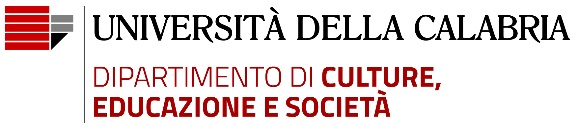 Corso di laurea triennale inScienze dell’educazioneTesi di laureaTitolo Titolo Titolo Titolo TitoloAnno Accademico 20.. / 20..Corso di laurea magistrale inIntelligence e analisi del rischioTesi di laureaTitolo Titolo Titolo Titolo TitoloAnno Accademico 20.. / 20..Corso di laurea magistrale inGestione e conservazione dei documenti digitaliTesi di laureaTitolo Titolo Titolo Titolo TitoloAnno Accademico 20.. / 20..Corso di laurea magistrale inScienze PedagogicheTesi di laureaTitolo Titolo Titolo Titolo TitoloAnno Accademico 20.. / 20..RelatoreProf. Nome CognomeCandidatoNome CognomeMatricola: 012345678RelatoreProf. Nome CognomeCandidatoNome CognomeMatricola: 012345678RelatoreProf. Nome CognomeCandidatoNome CognomeMatricola: 012345678RelatoreProf. Nome CognomeCandidatoNome CognomeMatricola: 012345678